                                      УТВЕРЖДАЮ	Декан факультета журналистики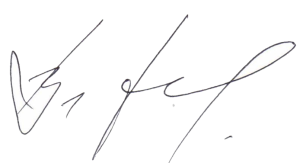 								              Тулупов В.В.             05 мая 2024 г.Расписание экзаменовлетней  экзаменационной  сессии  2023/2024 уч. г.1 курсСпециальность  «Военная журналистика»Ответственный исполнитель - зам. декана по учебной работе  ____________________________    Е.М. БебчукДата1 группа06.06 четверг07.06.пятницаКонсультация  Технология медиатворчествадоц. Гордеев Ю.А.   13.00    12308.06субботаТехнология медиатворчествадоц. Гордеев Ю.А.9.00    10810.06 понедельникКонсультацияСовременный русский язык доц. Бебчук Е.М.18.00      Мудлhttps://edu.vsu.ru/mod/bigbluebuttonbn/view.php?id=1289325 11.06вторник13.06 четверг14.06пятницаСовременный русский язык доц. Бебчук Е.М.9.00      12515.06суббота17.06понедельник18.06 вторникКонсультацияОсновы связей с общественностьюДоц. Курганова   Е.Б.14.00     12319.06средаОсновы связей с общественностьюДоц. Курганова   Е.Б.9.00      10820.06четверг21.06 пятница22.06суббота24.06понедельникКонсультацияИстория зарубежной литературы ст. преп. Лысякова Ю.А.13.00      12325.06вторникИстория зарубежной литературы ст.преп. Лысякова Ю.А.9.00    120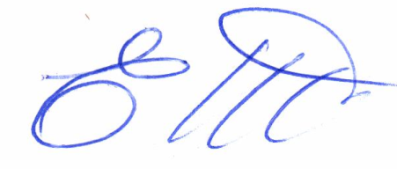 